Ankieta Gospodarstwa Domowego(dane dotyczą 2014 roku)Adnotacje urzędowe:Nr ankiety:	Zweryfikował pod względem formalnym:II. Wykaz energochłonnych urządzeń elektrycznych w gospodarstwie domowym [kW]Łączna moc wszystkich urządzeń: 	kWzużycie podać z podziałem na poszczególne okresy rozliczeniowe (miesięczne, dwumiesięczne lub kwartalne).Moc umowna wynika z podpisanej umowy z operatorem systemu dystrybucyjnego oraz jest wyrażana w „kW". Często występuje na fakturach za energię pod pozycją „moc umowna" lub w pozycji „ilość" przy opłacie sieciowej stałej lub opłacie przejściowej - patrz załącznik.Oświadczenie:Zgodnie z art. 23 ust. 1 pkt. 1 ustawy z dnia 29 sierpnia 1997 r. o ochronie danych osobowych (Dz. U. z 2014 r. poz. 1182, z późn. zm.) wyrażam zgodę na przetwarzanie danych osobowych zawartych w ankiecie celu uzyskania dofinansowania na budowę mikroinstalacji prosumenckich.Data: 	        	(podpis)Zgodnie z art. 24 ust. 1 ustawy z dnia 29 sierpnia 1997 r. o ochronie danych osobowych (Dz. U. z 2014 r. z późn. zm.) informuje się, że:Administratorem Państwa danych osobowych jest Urząd Gminy w Czarnym DunajcuPaństwa dane osobowe przetwarzane będą w celu uzyskania dofinansowania na budowę mikroinstalacji prosumenckich.Posiadają Państwo prawo dostępu do treści swoich danych oraz ich poprawiania.Podanie danych osobowych jest dobrowolne i determinuje możliwość uzyskania dofinansowania na budowę mikroinstalacji prosumenckich.W celu weryfikacji podanych danych do ankiety mieszkaniec powinien na wezwanie Urzędu Gminy w Czarnym Dunajcu przedstawić do wglądu wszelkie niezbędne dokumenty na podstawie których dokonano uzupełnienia ankiety.  Brak okazania powyższych może skutkować wyłączeniem wskazanego gospodarstwa domowego z możliwości dofinansowaniaPrzykładowy rachunek za energię elektrycznąObjaśnienia:- Moc umowna [kW]- Zużycie rzeczywiste „R" [kWh]- Zużycie szacowane „S" [kWh] 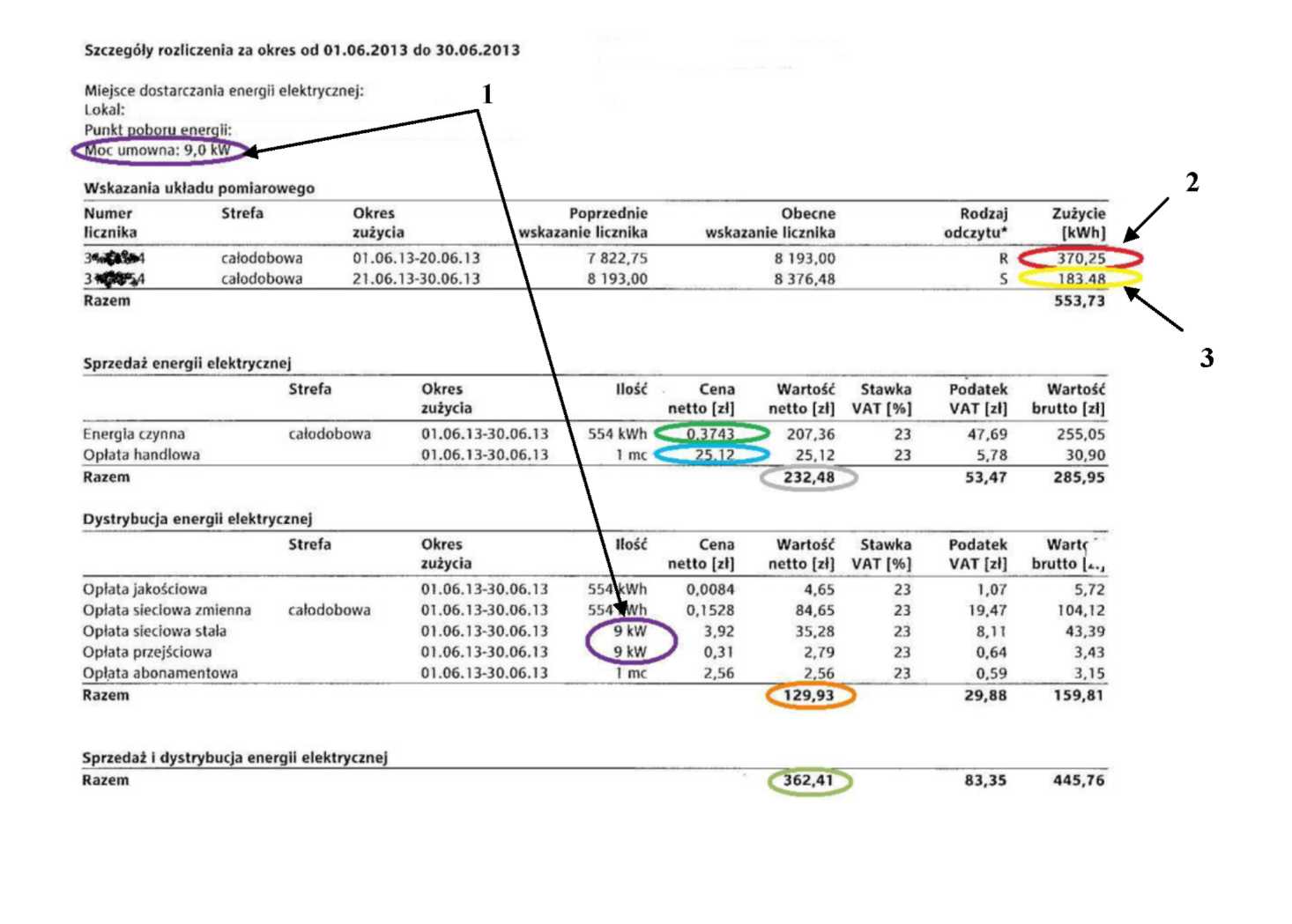 Imię i Nazwisko:Adres:Nr telefonu, e-mail:Rodzaj urządzeniaMoc w [kW]Rodzaj urządzeniaMoc w [kW]LodówkaŻelazkoZamrażalkaOdkurzaczPralkaSilnikiZmywarkaHydroforKuchenka elektrycznaCzajnik elektrycznyKuchenka mikrofalowaGrzejnik elektrycznyPiekarnik elektrycznySuma żarówekProdiżOkap kuchennyPodgrzewacz wody (np. bojler)